Beszámoló „Csibekas” Alapítvány Az EFOP-1.4.2-16-2016-00012 Integrált térségi gyermekprogramok az Edelényi JárásbanGyermekesély Iroda 3780 Edelény, István király útja 63.Dátum: Intézmény neve: „Csibekas” Alapítvány 			Intézmény címe: 3794 Boldva Arany János út 2.Kitöltő neve, beosztása: Kabdebon Lajosné kuratóriumi elnök		Foglalkozás lebonyolításának helyszíne: Mesevár Napközi Otthonos Óvoda-BölcsődeFoglalkozás megnevezése: Drámapedagógiai eszközök beszerzése Jelenlévők:Jelenléti ív szerintTematika /a program rövid bemutatása/:Nagy örömünkre szolgált, hogy szeptemberben, még az aktív óvodai élet kezdetekor mesepárnákat, terítőket, függönyöket, drámapedagógiai eszközöket, anyagokat vásárolhattunk a Csibekas Óvodai Alapítványnak jutatott támogatásból. Így az intézményünkbe járó gyermekek egy színes, vidám, elegáns óvodába érkezhettek. A színes új naposkötényeket örömmel kötötték maguk elé, boldogan játszottak az új kesztyűbábokkal. A játékok alkalmazásával, a bábok készítésével, fejlesztjük a gyermekek megfigyelőkészségét, emlékezetüket, figyelmüket, érzékszerveiket, finommotorikájukat, fantáziájukat és társas kapcsolataikat. A foglalkozások során bábozunk, kézművesedünk, szín játszunk, hangszereket használunk, mesékkel ismerkedünk. Tesszük mindezt szabadon, felszabadulva a mese világában.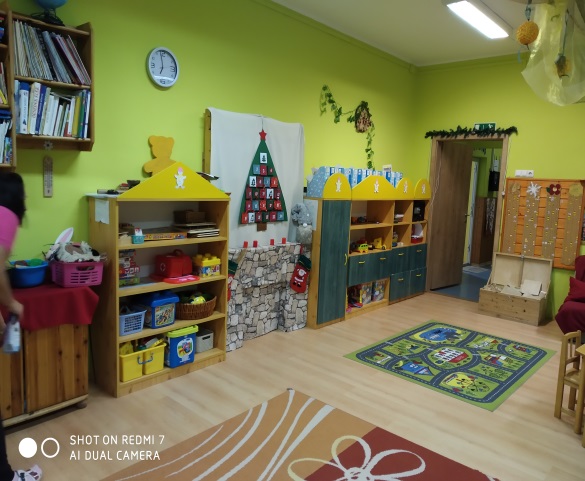 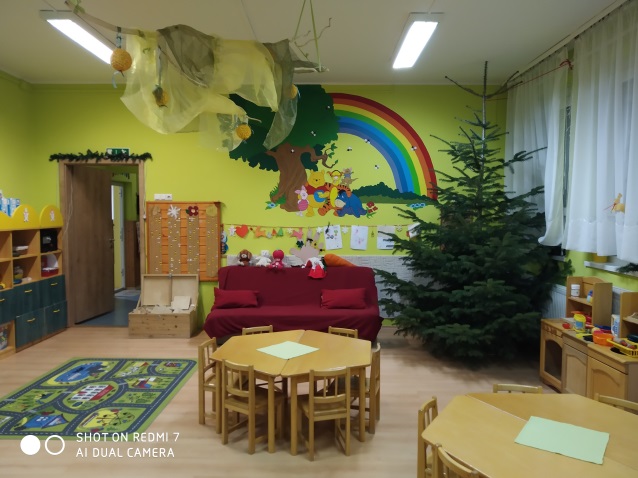 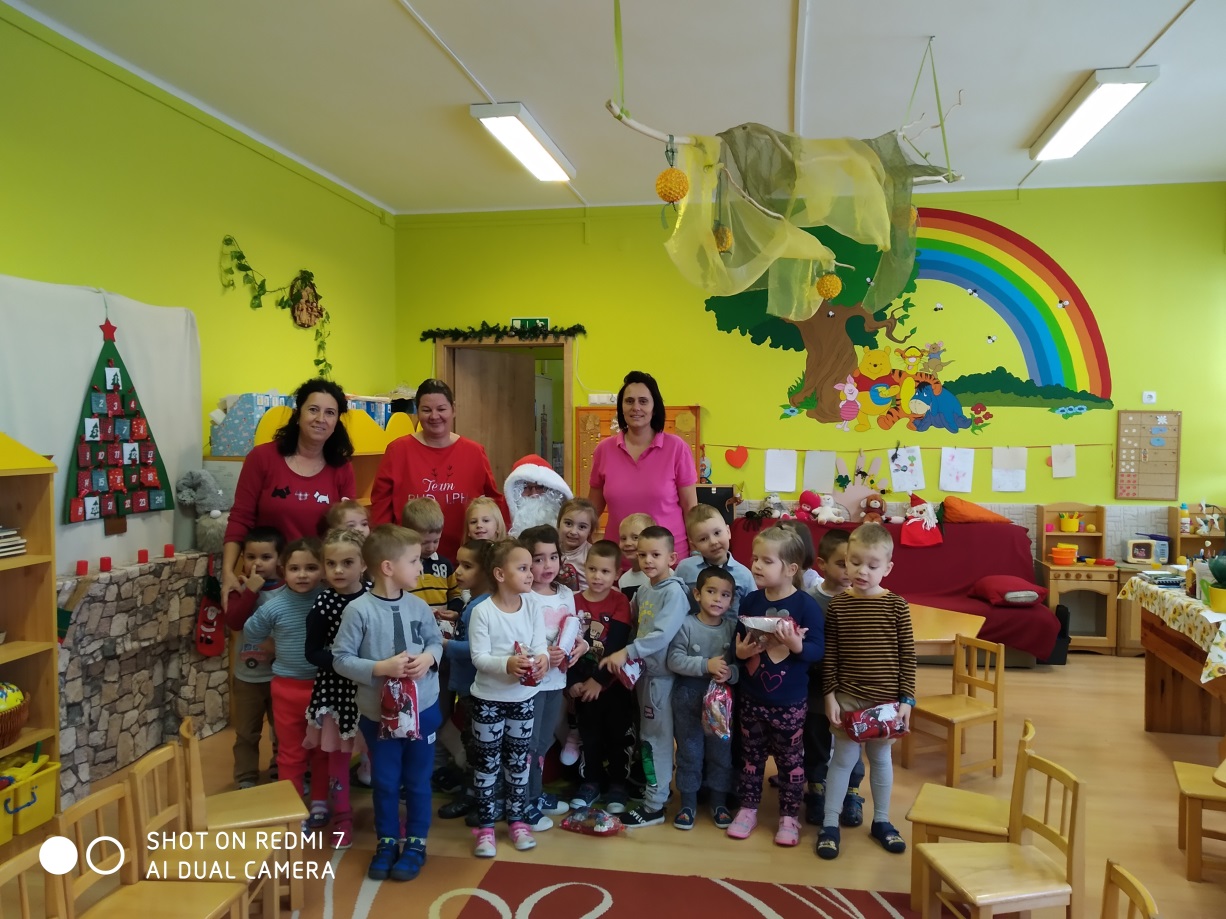 Kelt, Boldva 2019.08.30.																													………………………………….								     beszámolót készítő aláírásaA beszámolót jóváhagyom:				   ………………………………….				    beszámolót jóváhagyó aláírása